Warrior InvitationalMatchett ParkGJ, CO8/23/14Varsity Boys 5kTeam ResultsWarrior InvitationalMatchett ParkGJ, CO8/23/14Varsity Girls 5kTeam ResultsWarrior InvitationalMatchett ParkGJ, CO8/23/14JV Boys 5kWarrior InvitationalMatchett ParkGJ, CO8/23/14JV Girls 5kWarrior InvitationalMatchett ParkGJ, CO8/23/14Open RaceOverallBib  NameClassTeamTimeScore1.4  Walsh 1.  Basalt HS14:38.8-- 2.10  Leblow 1.  Central High School (Grand Junc14:50.71.3.470  Wagler 1.  Rifle High School15:23.3-- 4.23  Niemeyer 1.  Eagle Valley HS Cross Country 15:30.42.5.30  McLaughlin 1.  Fruita Monument High School15:45.03.6.33  Adair 1.  Grand Junction High School16:04.64.7.24  Sheard 2.  Eagle Valley HS Cross Country 16:08.25.8.41  Pool 1.  Meeker High School16:09.8-- 9.11  Mall 2.  Central High School (Grand Junc16:14.36.10.1  Luckett 2.  Basalt HS16:15.4-- 11.21  Jordan 3.  Eagle Valley HS Cross Country 16:22.07.12.28  Kincaid 2.  Fruita Monument High School16:24.68.13.7  Gregorich 3.  Central High School (Grand Junc16:25.89.14.39  Wilson 2.  Grand Junction High School16:28.510.15.22  Mehan 4.  Eagle Valley HS Cross Country 16:28.911.16.13  Wade Stinson1.  Delta High School16:43.312.17.6  Brown 4.  Central High School (Grand Junc16:51.613.18.19  Carbajal 5.  Eagle Valley HS Cross Country 16:54.914.19.59  Kelley 1.  South Routt School District RE-17:13.3-- 20.3  Thompson 3.  Basalt HS17:13.9-- 21.5  Bates 5.  Central High School (Grand Junc17:19.315.22.27  Haraway 3.  Fruita Monument High School17:21.216.23.42  Russell 2.  Meeker High School17:24.5-- 24.26  Chandler 4.  Fruita Monument High School17:28.117.25.9  Lanzl 6.  Central High School (Grand Junc17:36.618.26.233  Curry 5.  Fruita Monument High School17:45.119.27.229  Smith 6.  Eagle Valley HS Cross Country 17:53.420.28.36  Duncan 3.  Grand Junction High School18:13.521.29.25  Yoder 7.  Eagle Valley HS Cross Country 18:15.822.30.37  King 4.  Grand Junction High School18:18.023.31.34  Crawford 5.  Grand Junction High School18:22.524.32.18  Rodriquez 2.  Delta High School18:39.025.33.31  Miller 6.  Fruita Monument High School18:40.826.34.54  Scoggins Patrick1.  Rangely High School18:45.927.35.32  Whitesides 7.  Fruita Monument High School18:57.228.36.55  Webber 2.  Rangely High School18:59.729.37.47  Morgan 1.  Paonia High School19:16.530.38.44  Helmer 2.  Paonia High School19:26.931.39.12  Chadwick 3.  Delta High School19:28.132.40.35  Davis-McDougal 6.  Grand Junction High School19:28.633.41.20  Genelin 8.  Eagle Valley HS Cross Country 19:29.134.42.14  Freed 4.  Delta High School19:30.735.43.45  Katzer 3.  Paonia High School19:41.436.44.469  Rubalcave 2.  Rifle High School19:48.8-- 45.2  Niemer 4.  Basalt HS20:01.6-- 46.8  James 7.  Central High School (Grand Junc20:32.437.47.210  Huff 5.  Delta High School20:32.938.48.43  Watt 3.  Meeker High School20:33.4-- 49.468  Rennie 3.  Rifle High School20:34.3-- 50.50  Connor 3.  Rangely High School20:45.439.51.51  Glasgrow 4.  Rangely High School20:53.740.52.52  Noyes 5.  Rangely High School20:54.341.53.46  Milner 4.  Paonia High School21:12.942.54.48  Pipher 5.  Paonia High School21:14.443.55.38  Saenz 7.  Grand Junction High School21:15.944.56.53  Scoggins James6.  Rangely High School21:27.845.57.16  Kathrein 6.  Delta High School21:44.346.58.49  Van Vleet 6.  Paonia High School21:51.247.59.17  Kinderknecht 7.  Delta High School25:01.948.1.Eagle Valley HS Cross Country 2, 5, 7, 11, 14, (20), (22), (34)392.Central High School (Grand Junc1, 6, 9, 13, 15, (18), (37), (0)443.Fruita Monument High School3, 8, 16, 17, 19, (26), (28), (0)634.Grand Junction High School4, 10, 21, 23, 24, (33), (44), (0)825.Delta High School12, 25, 32, 35, 38, (46), (48), (0)1426.Rangely High School27, 29, 39, 40, 41, (45), (0), (0)1767.Paonia High School30, 31, 36, 42, 43, (47), (0), (0)182OverallBib  NameClassTeamTimeScore1.117  Volkmer 1.  Eagle Valley HS Cross Country 16:51.21.2.115  Mendoza 2.  Eagle Valley HS Cross Country 19:21.72.3.112  Adams 3.  Eagle Valley HS Cross Country 19:47.93.4.122  Hoffman 1.  Fruita Monument High School20:22.04.5.126  Chaffetz 1.  Grand Junction High School20:49.65.6.125  Valentine 2.  Fruita Monument High School21:15.56.7.324  Niemeyer 4.  Eagle Valley HS Cross Country 21:26.67.8.127  Gehl 2.  Grand Junction High School21:28.78.9.110  Signs 1.  Delta High School21:49.59.10.114  Jaramillo 5.  Eagle Valley HS Cross Country 21:50.310.11.118  Willoughby 6.  Eagle Valley HS Cross Country 22:02.411.12.116  Mitchell 7.  Eagle Valley HS Cross Country 22:30.012.13.107  Dunham 2.  Delta High School22:34.413.14.119  Broyles McKenna3.  Fruita Monument High School22:35.314.15.120  Broyles Rhiannon4.  Fruita Monument High School22:41.815.16.471  Emily Fisher1.  Basalt HS22:43.5-- 17.130  Pitcher 3.  Grand Junction High School22:46.316.18.142  Coombs 1.  Rifle High School22:54.317.19.133  Eskelson 1.  Meeker High School22:56.3-- 20.123  Kostelecky 5.  Fruita Monument High School23:08.718.21.137  Meilner 1.  Paonia High School23:13.819.22.147  Wagler 2.  Rifle High School23:30.920.23.128  Lielkoks 4.  Grand Junction High School24:33.121.24.131  Pope 5.  Grand Junction High School25:19.922.25.149  Cole 1.  South Routt School District RE-25:21.8-- 26.124  Tompkins 6.  Fruita Monument High School25:27.523.27.103  Poteet 1.  Central High School (Grand Junc25:27.824.28.129  Nicoletti 6.  Grand Junction High School25:38.025.29.105  Rock 2.  Central High School (Grand Junc25:45.526.30.113  Beckum 8.  Eagle Valley HS Cross Country 26:03.127.31.106  Beckwith 3.  Delta High School26:09.428.32.132  Sewell 7.  Grand Junction High School26:10.829.33.121  Heaps 7.  Fruita Monument High School26:13.430.34.104  RamirezHernandez 3.  Central High School (Grand Junc26:32.831.35.146  Taylor 3.  Rifle High School26:41.832.36.141  Nielsen 1.  Rangely High School26:43.0-- 37.102  Giandonato 4.  Central High School (Grand Junc26:53.833.38.143  DeLoera 4.  Rifle High School26:54.834.39.134  Dransfield 2.  Paonia High School27:32.235.40.139  Wilmore 3.  Paonia High School27:50.036.41.109  Richards 4.  Delta High School27:53.037.42.138  Van Vleet 4.  Paonia High School28:51.038.43.108  Jackson 5.  Delta High School29:01.939.44.135  Edmondson 5.  Paonia High School29:18.740.45.140  Gillard 2.  Rangely High School29:51.5-- 46.101  Barrientos 5.  Central High School (Grand Junc29:51.841.47.144  Ferguson 5.  Rifle High School33:09.842.48.136  Limone 6.  Paonia High School33:34.043.1.Eagle Valley HS Cross Country 1, 2, 3, 7, 10, (11), (12), (27)232.Fruita Monument High School4, 6, 14, 15, 18, (23), (30), (0)573.Grand Junction High School5, 8, 16, 21, 22, (25), (29), (0)724.Delta High School9, 13, 28, 37, 39, (0), (0), (0)1265.Rifle High School17, 20, 32, 34, 42, (0), (0), (0)1456.Central High School (Grand Junc24, 26, 31, 33, 41, (0), (0), (0)1557.Paonia High School19, 35, 36, 38, 40, (43), (0), (0)168OverallBib  NameClassTeamTime1.245  Steele Fruita Monument High School17:03.72.236  Kostelecky Fruita Monument High School17:09.23.241  Pflug Fruita Monument High School18:13.84.231  Yoder Eagle Valley HS Cross Country 18:19.05.254  Gehl Grand Junction High School18:24.66.235  Johnson Fruita Monument High School18:48.47.208  Wissell Central High School (Grand Junc19:32.98.259  Nelson Grand Junction High School19:54.09.228  Sherpa Eagle Valley HS Cross Country 20:00.710.205  Nation Central High School (Grand Junc20:04.811.257  Mahre Grand Junction High School20:08.112.217  Branch Eagle Valley HS Cross Country 20:13.213.225  Labine Eagle Valley HS Cross Country 20:30.014.232  Arcand Fruita Monument High School20:34.915.249  VanPelt Fruita Monument High School20:35.416.204  McCabe Central High School (Grand Junc20:41.517.258  Medrano Grand Junction High School20:49.818.242  Qualls Fruita Monument High School20:54.919.244  Sottilare Fruita Monument High School21:12.420.246  Stobbe Fruita Monument High School21:19.221.247  Stone Fruita Monument High School21:25.722.230  Trotter Eagle Valley HS Cross Country 21:37.523.262  Anderson Meeker High School21:39.824.218  Campos Eagle Valley HS Cross Country 22:06.725.216  Bennett Eagle Valley HS Cross Country 22:10.026.265  O'Rourke Paonia High School22:14.227.201  Albright Basalt HS22:23.828.219  Cerna Eagle Valley HS Cross Country 22:24.629.264  Strate Meeker High School22:24.930.222  Hanson Eagle Valley HS Cross Country 22:26.131.220  Collins Eagle Valley HS Cross Country 23:08.132.255  Goodrich Grand Junction High School23:19.833.252  Cunningham Grand Junction High School23:20.434.223  Harvey Eagle Valley HS Cross Country 23:23.035.234  Gordon Fruita Monument High School23:51.936.224  Kuhn Eagle Valley HS Cross Country 23:53.837.250  Clements Grand Junction High School24:01.438.207  VanWagoner Central High School (Grand Junc24:02.239.239  Pfeffer Fruita Monument High School24:06.240.240  Pfeffer Fruita Monument High School24:46.541.261  Taylor Grand Junction High School25:19.342.248  Turner Fruita Monument High School25:19.743.260  Pitcher Grand Junction High School25:28.644.221  Gardoni Eagle Valley HS Cross Country 25:37.945.227  Scrivens Eagle Valley HS Cross Country 25:50.146.214  Neil Delta High School25:55.947.213  Jackson Delta High School26:11.148.256  Jacobs Grand Junction High School26:13.549.263  Beck Meeker High School27:21.150.206  Stoneking Central High School (Grand Junc29:41.151.238  Nicoletti Fruita Monument High School29:59.0OverallBib  NameClassTeamTime1.319  Emma MehanEagle Valley HS Cross Country 23:18.52.326  Schwaiger Eagle Valley HS Cross Country 24:12.53.322  Hermosillo Eagle Valley HS Cross Country 24:29.24.353  Melchor Grand Junction High School24:42.55.344  Twardowski Fruita Monument High School25:26.56.337  Meleski Fruita Monument High School25:35.07.347  DiDario Grand Junction High School25:45.18.340  Oleson Fruita Monument High School25:47.69.350  King Grand Junction High School26:15.710.315  Delgado Eagle Valley HS Cross Country 26:22.111.330  Young Eagle Valley HS Cross Country 26:25.212.357  Thompson Grand Junction High School26:28.513.304  Tietler Basalt HS26:37.614.424  Zoe ArellanoGrand Junction High School26:40.315.338  Nardone-Rice Fruita Monument High School26:44.116.361  O'Rourke Paonia High School26:45.217.358  Ibach Meeker High School26:46.618.316  Floyd Eagle Valley HS Cross Country 26:52.119.314  Crabb Eagle Valley HS Cross Country 26:56.520.341  Oleson Fruita Monument High School27:21.921.342  Pickford Fruita Monument High School27:52.022.339  Norcross Fruita Monument High School28:00.523.327  Sherpa Eagle Valley HS Cross Country 28:21.024.343  Storheim Fruita Monument High School28:34.825.325  Rathsburg Eagle Valley HS Cross Country 28:38.626.352  Maska Grand Junction High School28:45.527.302  Krehbiel Basalt HS28:49.528.320  Gordon Eagle Valley HS Cross Country 28:53.729.328  Smith Eagle Valley HS Cross Country 29:09.630.308  Ortiz Central High School (Grand Junc29:53.931.346  Bremner Grand Junction High School30:39.132.351  Mandeville Grand Junction High School30:39.933.313  Beard Eagle Valley HS Cross Country 31:17.234.318  Gonzales Eagle Valley HS Cross Country 31:30.635.309  Torres Central High School (Grand Junc33:34.336.306  Garcia Central High School (Grand Junc33:51.237.329  Villegas Eagle Valley HS Cross Country 34:01.338.360  Eckstine Paonia High School34:05.739.349  Jouflas Grand Junction High School34:37.840.317  Forbes Eagle Valley HS Cross Country 34:39.241.307  Monkres Central High School (Grand Junc35:20.442.310  Beltran Delta High School36:20.743.356  Nelson Grand Junction High School36:55.944.311  Smail Delta High School37:37.245.321  Gurule Eagle Valley HS Cross Country 39:47.4OverallBib  NameClassTeamTime1.464  Nate FeltonEagle Valley HS Cross Country 24:28.02.467  Eric CastellonEagle Valley HS Cross Country 27:46.73.466  Jessica NulleEagle Valley HS Cross Country 29:52.74.463  Shelby EssexEagle Valley HS Cross Country 29:59.95.462  Ryan BoekeEagle Valley HS Cross Country 37:56.26.465  Katy GreweEagle Valley HS Cross Country 39:08.3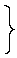 